Eleventh SessionKatowice, Republic of Poland26 – 30 June 2022Item 2 (a) of the provisional agenda* Provisional agenda of the Twelfth Session of the World Urban Forum1. 	Opening of the session.  2.	Organizational matters:(a)	Adoption of the agenda;(b) 	Establishment of an advisory group for the twelfth session of the World Urban Forum;(c) 	Organization of work.3. 	Dialogues on the overall theme.4.	Special sessions.5.	Government and partner round tables.6.	Stakeholder networking sessions.7. 	Provisional agenda and other arrangements for the next session of the World Urban Forum. 8. 	Presentation of the summary report of the session.9.	Closure of the session.__________________UNITEDNATIONSUNITEDNATIONSHSPHSP/WUF/11/1/Add.2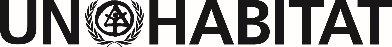   World Urban ForumDistr.:  GeneralDate: 26 June 2022English only